Revised draft agendaDocument prepared by the Office of the UnionDisclaimer:  this document does not represent UPOV policies or guidance	Opening of the Session	Adoption of the agenda 	Short reports on developments in plant variety protection (a)	Reports from members and observers (TWV/53/3 Prov.)(b)	Report on developments within UPOV (document TWV/53/2)	Molecular Techniques Developments in UPOV (document TWP/3/7)Presentation on the use of molecular techniques in DUS examination (presentations invited from members of the Union)	TGP documents (documents TWP/3/1 Rev. and TWV/53/4)TGP/7: Development of Test GuidelinesCharacteristics which only apply to certain varieties (document TWP/3/9)TGP/8: Trial Design and Techniques Used in the Examination of Distinctness, Uniformity and StabilityData Processing for the Assessment of Distinctness and for Producing Variety Descriptions (documents TWP/3/10 and TWV/53/12)TGP/14: Glossary of Terms Used in UPOV Documents	Color names for the RHS Colour Chart (document TWP/3/11)TGP/15: Guidance on the Use of Biochemical and Molecular Markers in the Examination of Distinctness, Uniformity and Stability (DUS) New example: Characteristic-specific marker with incomplete information on state of expression (document TWP/3/12)	Variety denominations (document TWP/3/6)	Information and databases(a)	UPOV information databases (documents TWP/3/4 and TWP/3/4 Add.)(b)	Variety description databases (document TWP/3/2 and documents invited) (c)	Exchange and use of software and equipment (document TWP/3/5)(d)	UPOV PRISMA (document TWP/3/3)	Experiences with new types and species (document TWV/53/11 and oral reports invited)	New issues arising for DUS examination (presentations invited from members of the Union)	Use of disease resistance characteristics (document TWV/53/13) (presentations invited from France, Italy, the Netherlands, ESA, ISF) 	Differences in notes for the assessment of distinctness (document TWP/3/13)	Cooperation in examination (document TWP/3/14)	Matters to be resolved concerning Test Guidelines put forward for adoption by the Technical Committee Watermelon (document TWV/53/9)Watercress (document TWV/53/10)	Discussion on draft Test Guidelines (Subgroups)Chick-pea (Cicer arietinum L.) (Revision) (document TG/143/5 (proj.1)) Curly Kale (Brassica oleracea L. var. sabellica L.) (Revision) (document TG/90/7 (proj.1)) *Fennel (Foeniculum vulgare Miller) (Revision) (document TG/183/4(proj.2))Melon (Cucumis melo L.) (Partial revision: Char. 75 “Resistance to Melon necrotic spot virus (MNSV) E8 strain”) (document TG/104/5 Rev.) (document TWV/53/5)Pepper (Capsicum annuum L.) (Revision) (document TG/76/9(proj.1).) Squash (Partial revision: to add new Characteristic “Resistance to ZYMV”) (document TG/119/4 Corr. 2) (document TWV/53/6)*Swiss Chard, Leaf Beet (Beta vulgaris L. var. cicla L. (Ulrich)) (Revision) (document TG/106/5(proj.3) Tomato (Solanum lycopersicum L.) (Partial revision: Chars. and Ads. 48 and 53) (document TWV/53/7)Tomato rootstock (Partial revision: Chars. and Ads. 24 and Ad. 28) (document TWV/53/8)*Turnip (Brassica rapa L. var. rapa L.) (Revision), (document TG/37/11(proj.5)	Recommendations on draft Test Guidelines	Guidance for drafters of Test Guidelines (document TWP/3/8)	Date and place of the next session	Future program	Adoption of the Report on the session (if time permits)	Closing of the session [End of document]_______________________* Indicates possible final draft Test Guidelines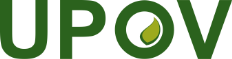 EInternational Union for the Protection of New Varieties of PlantsTechnical Working Party for VegetablesFifty-Third Session
Seoul, Republic of Korea, May 20 to 24, 2019TWV/53/1 Rev.Original:  EnglishDate:  May 15, 2019